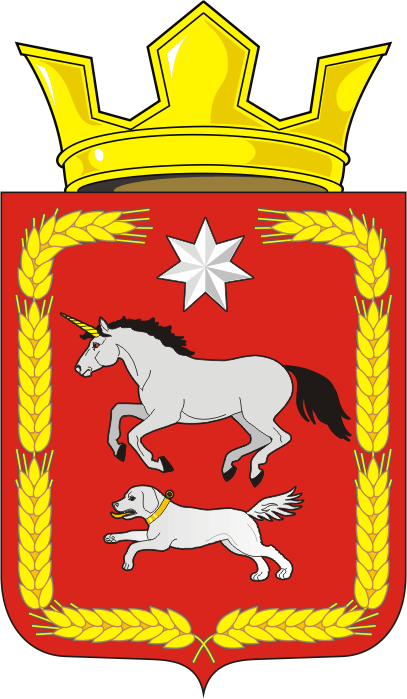 АДМИНИСТРАЦИЯ КАИРОВСКОГО СЕЛЬСОВЕТАСАРАКТАШСКОГО РАЙОНА ОРЕНБУРГСКОЙ ОБЛАСТИП О С Т А Н О В Л Е Н И Е____________________________________________________________________05.02.2021                                    с. Каировка                                                № 9-пОб утверждении протоколов публичных слушаний В соответствии с Федеральным законом от 06.10.2003 № 131-ФЗ «Об общих принципах организации местного самоуправления в Российской Федерации», Положением о публичных слушаниях, утвержденным решением Совета депутатов Каировского сельсовета от 16.12.2005 № 11, на основании Устава муниципального образования Каировский сельсовет Саракташского района Оренбургской области1. Утвердить протоколы публичных слушаний, состоявшихся                  28.01.2021 года по обсуждению проектов Решений Совета депутатов:- исполнения бюджета муниципального образования Каировский сельсовет Саракташского района Оренбургской области  за 2020 год- внесение изменений и дополнений в Устав  муниципального образования Каировский сельсовет  Саракташского  района Оренбургской области2. Контроль за организацией  исполнения  настоящего постановления оставляю за собой.3. Постановление вступает в силу после его обнародования  и подлежит размещению на официальном сайте муниципального образования Каировский сельсовет в сети «Интернет».Глава сельсовета                                                                            О.М. КажаевРазослано: прокуратуре района, на сайт администрации сельсовета, в дело